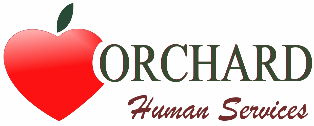 Orchard Human Services, Inc.Consent to Participate in ResearchYou are being asked to participate in a research study. Before you agree, the investigator must tell you about (i) the purposes, procedures, and duration of the research; (ii) any procedures which are experimental; (iii) any reasonably foreseeable risks, discomforts, and benefits of the research; (iv) any potentially beneficial alternative procedures or treatments; and (v) how confidentiality will be maintained. Where applicable, the investigator must also tell you about (i) any available compensation or medical treatment if injury occurs; (ii) the possibility of unforeseeable risks; (iii) circumstances when the investigator may halt your participation; (iv) any added costs to you; (v) what happens if you decide to participate or decide you want to stop participating; (vi) when you will be told about new findings which may affect your willingness to participate; (vii) what happens to the information collected for research; and (viii) how many people will be in the study. If you agree to participate, you must be given a signed copy of this document and a written summary of the research. You may contact the offices of Orchard Human Services, Inc. at 770-686-0894 with any comments or questions. Your participation in this research is voluntary, and you will not be penalized or lose benefits if you refuse to participate or decide to stop. Signing this document means that the research study, including the above information, has been described to you orally, and that you voluntarily agree to participate._____________________________ 				____________ Signature of participant 						Date _____________________________Printed Name of participant_____________________________ 				____________ Signature of witness 							Date 